 Предметом деятельности Детского сада является формирование общей культуры, развитие физических, интеллектуальных, нравственных, эстетических и личностных качеств, формирование предпосылок учебной деятельности, сохранение и укрепление здоровья  воспитанников.    Режим работы Детского садаРабочая неделя – пятидневная, с понедельника по пятницу. Длительность пребывания детей в группах – 10,5 часов. Режим работы групп – с 7:30 до 18:00.Аналитическая частьI. Оценка образовательной деятельностиОбразовательная деятельность в Детском саду организована в соответствии с Федеральным законом от 29.12.2012 № 273-ФЗ«Об образовании в Российской Федерации», ФГОС дошкольного образования, СП 2.4.3648-20 «Санитарно-эпидемиологические требования к организациям воспитания и обучения, отдыха и оздоровления детей и молодежи».Образовательная деятельность ведется на основании утвержденной основной образовательной программы дошкольного образования, которая составлена в соответствии с ФГОС дошкольного образования с учетом примерной образовательной программы дошкольного образования, санитарно-эпидемиологическими правилами и нормативами.Детский сад посещали 156 воспитанников в возрасте от 1,5 до 7 лет. В Детском саду сформировано 8 групп общеразвивающей направленности. Из них:  1младшая группа – 16 детей;  2 младшая группа – 26 детей;  1 средняя группа –  20 детей;  2  старших группы – 43 ребенка;  3 подготовительных  к школе группы – 51 ребенка.В ДОУ реализуются современные образовательные программы и методики дошкольного образования, используются информационные технологии, создана комплексная система планирования образовательной деятельности с учетом направленности реализуемой образовательной программы, возрастных особенностей воспитанников, которая позволяет поддерживать качество подготовки воспитанников к школе на достаточно высоком уровне. Содержание программы соответствует основным положениям возрастной психологии и дошкольной педагогики, выстроено с учетом принципа интеграции образовательных областей в соответствии с возрастными возможностями и особенностями воспитанников, спецификой и возможностями образовательных областей.Программа основана на комплексно-тематическом принципе построения образовательного процесса, предусматривает решение программных образовательных задач в совместной деятельности взрослого и детей и самостоятельной деятельности детей не только в рамках непосредственно образовательной деятельности, но и при проведении режимных моментов в соответствии со спецификой дошкольного образования.  Содержание образовательного процесса в МБДОУ определяется образовательной программой, разработанной в соответствии с федеральным государственным образовательным стандартом дошкольного образования, с учетом примерной основной образовательной программы дошкольного образования «От рождения до школы» (под ред. Вераксы Н.Е. Комаровой Т.С. Васильевой М.А.) и парциальных программВоспитательная работаЧтобы выбрать стратегию воспитательной работы, в 2022 году проводился анализ состава семей воспитанников.Характеристика семей по составу:  135 семей Характеристика семей по количеству детейВоспитательная работа строится с учетом индивидуальных особенностей детей, с использованием разнообразных форм и методов, в тесной взаимосвязи воспитателей, специалистов и родителей. Детям из неполных семей уделяется большее внимание в первые месяцы после зачисления в Детский сад.Дополнительное образованиеС  2021 года в Детском саду функционирует кружок  по социально- гуманитарному направлению  «РечецветикII. Оценка системы управления организацииУправление детским садом осуществляется в соответствии с Уставом ДОУ и законом РФ «Об образовании в Российской Федерации», строится на принципах единоначалия и коллегиальности. Коллегиальными органами управления являются: педагогический совет, общее собрание работников, совет родителей. Единоличным исполнительным органом является руководитель – заведующий. Органы управления, действующие в Детском саду.Структура и система управления соответствуют специфике деятельности Детского сада. III. Оценка содержания и качества подготовки обучающихсяУровень развития детей анализируется по итогам педагогической диагностики. Формы проведения диагностики:диагностические занятия (по каждому разделу программы);диагностические срезы;наблюдения, итоговые занятия.Разработаны диагностические карты освоения основной образовательной программы дошкольного образования Детского сада (ООП Детского сада) в каждой возрастной группе. Карты включают анализ уровня развития воспитанников в рамках целевых ориентиров дошкольного образования и качества освоения образовательных областей. Так, результаты качества освоения ООП Детского сада за период   2021 -  2022уч\г. выглядят следующим образомСводные  данные по освоению детьми ОП в МБДОУ «Спасский детский сад №1»Результаты освоения детьми образовательной программы: Результаты педагогического анализа показывают преобладание детей с высоким и средним уровнями развития при прогрессирующей динамике на конец учебного года, что говорит о результативности образовательной деятельности в Детском саду.   Большое внимание в дошкольном учреждении уделяется изучению проблемы удовлетворённости родителей деятельностью ДОУ. В ноябре 2022 проводилось онлайн анкетирование родителей, которое  показало высокую степень удовлетворенности качеством предоставляемых услуг:90% родителей  - удовлетворены качеством деятельности ДОУ, 10 %  - не совсем удовлетвореныМы удовлетворены данными показателями, значит, наша совместная работа  проходит в тесном взаимодействии, а самое главное в понимании друг друга. IV. Оценка организации учебного процесса (воспитательно-образовательного процесса)В основе образовательного процесса в Детском саду лежит взаимодействие педагогических работников, администрации и родителей. Основными участниками образовательного процесса являются дети, родители, педагоги.Основными  формами организации образовательного процесса являются:совместная деятельность педагогического работника и воспитанников в рамках организованной образовательной деятельности по освоению основной общеобразовательной программы;самостоятельная деятельность воспитанников под наблюдением педагогического работника. Продолжительность занятий соответствует СанПиН 1.2.3685-21 и составляет:в группах с детьми от 1,5 до 3 лет – до 10 мин;в группах с детьми от 3 до 4 лет – до 15 мин;в группах с детьми от 4 до 5 лет – до 20 мин;в группах с детьми от 5 до 6 лет – до 25 мин;в группах с детьми от 6 до 7 лет – до 30 мин.Между занятиями в рамках образовательной деятельности предусмотрены перерывы продолжительностью не менее 10 минут.Основной формой занятия является игра. Образовательная деятельность с детьми строится с учётом индивидуальных особенностей детей и их способностей. Выявление и развитие способностей воспитанников осуществляется в любых формах образовательного процесса.Чтобы не допустить распространения коронавирусной инфекции, в Детском саду введены дополнительные ограничительные и профилактические меры в соответствии с СП 3.1/2.4.3598-20:ежедневный усиленный фильтр воспитанников и работников – термометрию с помощью бесконтактных термометров и опрос на наличие признаков инфекционных заболеваний. еженедельную генеральную уборку с применением дезинфицирующих средств, разведенных в концентрациях по вирусному режиму;ежедневную влажную уборку с обработкой всех контактных поверхностей, игрушек и оборудования дезинфицирующими средствами;дезинфекцию посуды, столовых приборов после каждого использования;бактерицидные установки в групповых комнатах;частое проветривание групповых комнат в отсутствие воспитанников;проведение всех занятий в помещениях групповой ячейки или на открытом воздухе отдельно от других групп;требование о заключении врача об отсутствии медицинских противопоказаний для пребывания в детском саду ребенка, который переболел или контактировал с больным COVID-19.V. Оценка качества кадрового обеспечения       Работа с кадрами была направлена на повышение профессионализма, творческого потенциала педагогической культуры педагогов, оказание методической помощи педагогам.  Составлен план прохождения аттестации, повышения квалификации педагогов.Педагоги детского сада постоянно повышают свой профессиональный уровень, посещают методические объединения, знакомятся с опытом работы своих коллег и других дошкольных учреждений, а также саморазвиваются. Все это в комплексе дает положительный результат в организации педагогической деятельности и улучшении качества образования и воспитания дошкольников.В 2022 году педагоги Детского сада приняли участие в работе: Всероссийского   форума «Дошкольное воспитание: новые ориентиры для педагогов и родителей»Всероссийского   форума «Дошкольное воспитание: новые ориентиры. Санкт- Петербург»XIV Всероссийской научно-практической  онлайн - конференции  по финансовому просвещению в России «Финансовая грамотность как компетенция будущего» Регионального  онлайн - семинара «Повышение финансовой грамотности населения: региональные практики и перспективы развития»Всероссийского форума  «Дошкольное воспитание.  Новые ориентиры. 
Ростов-на Дону»Прошли обучение по санитарно-просветительским программам «Основы здорового питания». Курс по повышению грамотности в сфере информационной безопасностиПедагоги постоянно повышают свой профессиональный уровень, эффективно участвуют в работе методических объединений, знакомятся с опытом работы своих коллег и других дошкольных учреждений, а также саморазвиваются. Все это в комплексе дает хороший результат в организации педагогической деятельности и улучшении качества образования и воспитания дошкольников.VI. Оценка учебно-методического и библиотечно-информационного обеспеченияВ Детском саду библиотека является составной частью методической службы.
Библиотечный фонд располагается в методическом кабинете, кабинетах специалистов, группах детского сада. Библиотечный фонд представлен методической литературой по всем образовательным областям основной общеобразовательной программы, детской художественной литературой, периодическими изданиями, а также другими информационными ресурсами на различных электронных носителях. В каждой возрастной группе имеется банк необходимых учебно-методических пособий, рекомендованных для планирования воспитательно-образовательной работы в соответствии с обязательной частью ООП.     В 2022 году Детский сад пополнил учебно-методический комплект  к  программе «Разговор о правильном питании».Оформили подписку на печатное издание « Добрая дорога детства» Пополнили спортивный инвентарь мячами и конусами.Приобрели комплект костюмов для проведения праздников в ДОУ.     Оборудование и оснащение методического кабинета достаточно для реализации образовательных программ. В методическом кабинете созданы условия для возможности организации совместной деятельности педагогов.    Информационное обеспечение Детского сада включает:информационно-телекоммуникационное оборудование;программное обеспечение – позволяет работать с текстовыми редакторами, интернет-ресурсы, цифровое фото и видеооборудование.Учебно-методическое и информационное обеспечение  дошкольного учреждения  достаточное для организации образовательной деятельности и эффективной реализации образовательных программ.VII. Оценка материально-технической базыВ Дошкольном учреждении  сформирована материально-техническая база для реализации образовательных программ, жизнеобеспечения и развития детей. В Детском саду оборудованы следующие помещения:групповые комнаты – 8;кабинет заведующего – 1; кабинет бухгалтера  кабинет заместителя по АХЧметодический кабинет – 1;музыкальный зал – 1;физкультурный зал – 1;медицинский кабинет – 1;процедурный кабинет – 1;кабинет педагогов- специалистов (муз. руководителя, инструктора по  физвоспитанию);кабинет  учителя-логопеда;пищеблок – 1;прачечная – 1;   Все помещения оборудованы в соответствие с их функциональным назначением и отвечают санитарно – гигиеническим требованиям. Материально-техническое состояние Детского сада и территории соответствует действующим санитарным требованиям к устройству, содержанию и организации режима работы в дошкольных организациях, правилам пожарной безопасности, требованиям охраны труда. Развивающая предметно-пространственная среда в МБДОУ, включает в себя обеспечение активной жизнедеятельности ребенка, развитие творческих проявлений всеми доступными, побуждающими к самовыражению средствами и учитывает  возрастные, индивидуальные особенности детей. VIII. Оценка функционирования внутренней системы оценки качества образования  Систему качества  дошкольного образования мы рассматриваем как систему контроля внутри ДОУ:Предметом системы оценки качества образования являются:качество условий реализации ООП ДО/АООП ДО Учреждения;качество организации образовательной деятельности, включающей условия организации образовательной деятельности, в том числе доступность образования, условия комфортности получения образования, материально-техническое обеспечение образовательной деятельности, организация питания;профессиональная компетентность педагогов, их деятельность по обеспечению требуемого качества результатов образования;эффективность управления качеством образования и открытость деятельности Учреждения;состояние здоровья воспитанников. Для повышения качества образования педагогами Учреждения проводится комплексный педагогический мониторинг воспитанников (проведение мониторинга – 2 раза в год: сентябрь; май). Мониторинг образовательной деятельности осуществляется в рамках внутренней оценки качества образования в Учреждении.       Мониторинг проводится по 5-ти образовательным областям: социально-коммуникативное развитие; познавательное развитие; речевое развитие, художественно-эстетическое развитие; физическое развитие.       Мониторинг динамики развития воспитанников включает: педагогические наблюдения; беседы; анализ продуктов детской деятельности. Результаты освоения детьми образовательной программы:Показатели
деятельности муниципального бюджетного дошкольного образовательного учреждения «Спасский детский сад №1» за 2022 год.Анализ показателей указывает на то, что Детский сад имеет достаточную инфраструктуру, которая соответствует требованиям СП 2.4.3648-20 «Санитарно-эпидемиологические требования к организациям воспитания и обучения, отдыха и оздоровления детей и молодежи» и позволяет реализовывать образовательные программы в полном объеме в соответствии с ФГОС ДО.Выводы по итогам самообследования образовательного учрежденияОрганизация педагогического процесса отмечается гибкостью, ориентированностью на возрастные и индивидуальные особенности детей, что позволяет осуществить личностно-ориентированный подход к детям.Содержание воспитательно-образовательной работы соответствует требованиям социального заказа (родителей), обеспечивает развитие детей за счет использования образовательной программы;В ДОУ работает коллектив единомышленников из числа профессионально подготовленных кадров, наблюдается повышение профессионального уровня педагогов, создан благоприятный социально-психологический климат в коллективе, отношения между администрацией и коллективом строятся на основе сотрудничества и взаимопомощи;Материально-техническая база, соответствует санитарно-гигиеническим требованиям.Воспитательно-образовательная работа  выполняется  в полном объеме.Состав семьиКоличество семейПроцент от общего количества семей воспитанниковПолная12190%Неполная с матерью12  8 % Неполная с отцом 1  1%Оформлено опекунство 1  1 %Количество детей в семьеКоличество семейПроцент от общего количества семей воспитанниковОдин ребенок29     21,5%Два ребенка66     49%Три ребенка и более40     29,5%Наименование органаФункцииЗаведующий— Осуществляет общее руководство по оптимизации деятельности управленческого аппарата МБДОУ на основе плана работы, обеспечивает регулирование и коррекцию по всем направлениям деятельности.Педагогический советОсуществляет текущее руководство образовательной
деятельностью Детского сада, в том числе рассматривает
вопросы:развития образовательных услуг;регламентации образовательных отношений;разработки образовательных программ;выбора учебников, учебных пособий, средств обучения ивоспитания;материально-технического обеспечения образовательного процесса;аттестации, повышении квалификации  педагогических работников;координации деятельности методических объединенийОбщее собрание работниковРеализует право работников участвовать в управлении
образовательной организацией, в том числе:участвовать в разработке и принятии коллективного договора, Правил трудового распорядка, изменений и дополнений к ним;принимать локальные акты, которые регламентируют деятельность образовательной организации и связаны с правами и обязанностями работников;разрешать конфликтные ситуации между работниками и администрацией образовательной организации;вносить предложения по корректировке плана мероприятий организации, совершенствованию ее работы и развитию материальной базыСовет родителей Совет родителей детского сада в соответствии с Уставом детского сада имеет следующие полномочия:участвовать в решении вопросов организации воспитательно-образовательного процесса через Педсовет, - вносить предложения в органы управления детским садом, администрацию по совершенствованию воспитательно-образовательного процесса. -   вносить предложения по улучшению работы с детьми, в том числе по организации дополнительных (платных) образовательных и медицинских услуг;заслушивать отчеты заведующего  Учреждением   и педагогов о работе с детьми;вносить вопросы по социальной защите воспитанников на заседания педсовета, администрации детского сада;устанавливать порядок участия родительской общественности в укреплении материально-технической базы детского сада;привлекать дополнительные финансовые средства для обеспечения деятельности и развития ДОУ;совершенствовать материально-техническую базу ДОУ.Направления:Направления:Начало учебного годаНачало учебного годаНачало учебного годаПредварительный результат на конец учебного годаПредварительный результат на конец учебного годаПредварительный результат на конец учебного годаНаправления:Направления:Высокий уровеньСреднийуровеньНизкий уровеньВысокий уровеньСредний уровеньНизкий уровеньПознавательное развитиеПознавательное развитие29 %61 %10 %47 %48 %5 %Речевое развитиеРечевое развитие29 %56 %15 %39 %52%9 %Социально-коммуникативное развитиеСоциально-коммуникативное развитие25 %67 %8 %44%52%4 %Художественно-эстетическое развитиеХудожественно-эстетическое развитие15 %70 %15%37 %60 %3%Физическое развитиеФизическое развитие33%60 %7%42 %56 %2 %Итоговое значение26              63           1126              63           1126              63           1126              63           11 42              53              5 42              53              5 42              53              5Общий коэффициент                   80                    80                    80                    80 86%86%86%Характеристика педагогического коллективаОбщее количество — 16Воспитатель — 13Музыкальный руководитель — 1Учитель логопед – 2Инструктор по физкультуре - 1(внутренний совместитель)Образовательный уровеньВысшее — 9 (56%),  педагогическоеСреднее специальное — 7 (44 %) педагогическоеУровень квалификацииВысшая категория – 10 (63%)1 категория – 5 (31 %)СЗД -1 (6 %)Курсы повышения квалификации в 2021 году прошли  работники Детского сада  в количестве 21 человек, из них 16 педагогов.Педагогический стаж работы До 5 лет – 0 чел.свыше 30 лет -10 чел. (63%)Возрастные показателиДо 30 лет – 0 чел. Свыше 55 лет — 8 чел. (50%)Педагоги,  имеющиеученые степени и ученые звания.НетНаправления:Направления:Начало учебного годаНачало учебного годаНачало учебного годаПредварительный результат на конец учебного годаПредварительный результат на конец учебного годаПредварительный результат на конец учебного годаНаправления:Направления:Высокий уровеньСреднийуровеньНизкий уровеньВысокий уровеньСредний уровеньНизкий уровеньПознавательное развитиеПознавательное развитие29 %61 %10 %47 %48 %5 %Речевое развитиеРечевое развитие29 %56 %15 %39 %52%9 %Социально-коммуникативное развитиеСоциально-коммуникативное развитие25 %67 %8 %44%52%4 %Художественно-эстетическое развитиеХудожественно-эстетическое развитие15 %70 %15%37 %60 %3%Физическое развитиеФизическое развитие33%60 %7%42 %56 %2 %Итоговое значение26              63           1126              63           1126              63           1126              63           11 42              53              5 42              53              5 42              53              5Общий коэффициент                   80                    80                    80                    80 86%86%86%N п/пПоказателиЕдиница измерения1.Образовательная деятельность1.1Общая численность воспитанников, осваивающих образовательную программу дошкольного образования, в том числе:156 человек1.1.1В режиме полного дня (8-12 часов)156 человек1.1.2В режиме кратковременного пребывания (3-5 часов)0 человек1.1.3В семейной дошкольной группе0 человек1.1.4В форме семейного образования с психолого-педагогическим сопровождением на базе дошкольной образовательной организации0 человек1.2Общая численность воспитанников в возрасте до 3 лет25 человек1.3Общая численность воспитанников в возрасте от 3 до 8 лет131 человек1.4Численность/удельный вес численности воспитанников в общей численности воспитанников, получающих услуги присмотра и ухода:156 человек/100%1.4.1В режиме полного дня (8-12 часов)156 человек/100%1.4.2В режиме продленного дня (12-14 часов)0 человек/ 0 %1.4.3В режиме круглосуточного пребывания0 человек/ 0%1.5Численность/удельный вес численности воспитанников с ограниченными возможностями здоровья в общей численности воспитанников, получающих услуги:2 человека/ 1,3%1.5.1По коррекции недостатков в физическом и (или) психическом развитии1 человек/ 0,6%1.5.2По освоению образовательной программы дошкольного образования1 человек/ 0,6%1.5.3По присмотру и уходу0 человек/ 0%1.6Средний показатель пропущенных дней при посещении дошкольной образовательной организации по болезни на одного воспитанника22 дня1.7Общая численность педагогических работников, в том числе:16 человек1.7.1Численность/удельный вес численности педагогических работников, имеющих высшее образование9 человек/ 56%1.7.2Численность/удельный вес численности педагогических работников, имеющих высшее образование педагогической направленности (профиля)9 человек/ 56%1.7.3Численность/удельный вес численности педагогических работников, имеющих среднее профессиональное образование7 человек/ 44 %1.7.4Численность/удельный вес численности педагогических работников, имеющих среднее профессиональное образование педагогической направленности (профиля)7 человек/ 44%1.8Численность/удельный вес численности педагогических работников, которым по результатам аттестации присвоена квалификационная категория, в общей численности педагогических работников, в том числе:15 человек/ 94%1.8.1Высшая 10 человек/ 63%1.8.2Первая5 человек/ 31%1.9Численность/удельный вес численности педагогических работников в общей численности педагогических работников, педагогический стаж работы которых составляет:10 человек/ 63%1.9.1До 5 лет0 человек/ 0%1.9.2Свыше 30 лет10 человек 63%1.10Численность/удельный вес численности педагогических работников в общей численности педагогических работников в возрасте до 30 лет0 человек/ 0%1.11Численность/удельный вес численности педагогических работников в общей численности педагогических работников в возрасте от 55 лет8 человек/ 50 %1.12Численность/удельный вес численности педагогических и административно-хозяйственных работников, прошедших за последние 5 лет повышение квалификации/профессиональную переподготовку по профилю педагогической деятельности или иной осуществляемой в образовательной организации деятельности, в общей численности педагогических и административно-хозяйственных работников21 человек/100%1.13Численность/удельный вес численности педагогических и административно-хозяйственных работников, прошедших повышение квалификации по применению в образовательном процессе федеральных государственных образовательных стандартов в общей численности педагогических и административно-хозяйственных работников21 человек/ 100%1.14Соотношение "педагогический работник/воспитанник" в дошкольной образовательной организации1человек/                 10 человек1.15Наличие в образовательной организации следующих педагогических работников:1.15.1Музыкального руководителяда1.15.2Инструктора по физической культуреда1.15.3Учителя-логопедада1.15.4Логопеда          да 1.15.5Учителя- дефектологанет1.15.6Педагога-психологанет2.Инфраструктура2.1Общая площадь помещений, в которых осуществляется образовательная деятельность, в расчете на одного воспитанника2156,6кв.м.2.2Площадь помещений для организации дополнительных видов деятельности воспитанников60 кв.м.2.3Наличие физкультурного заланет2.4Наличие музыкального залада2.5Наличие прогулочных площадок, обеспечивающих физическую активность и разнообразную игровую деятельность воспитанников на прогулкеда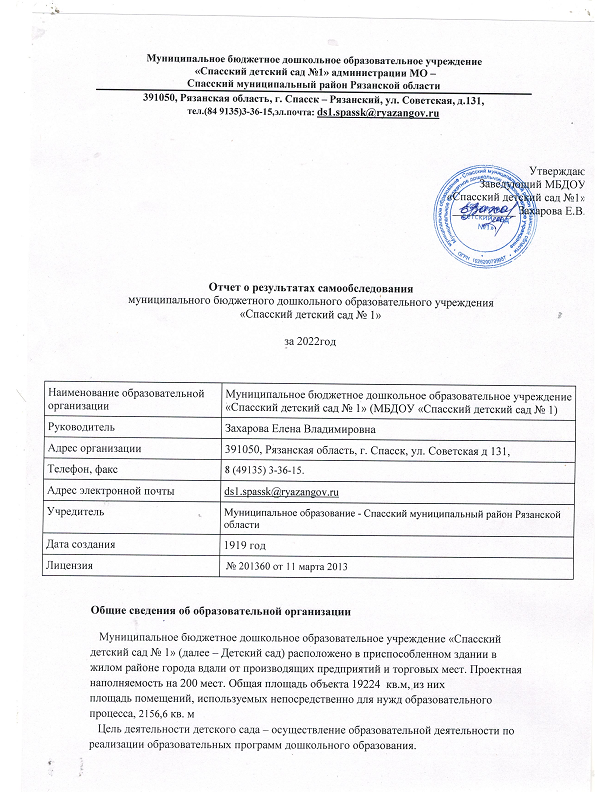 